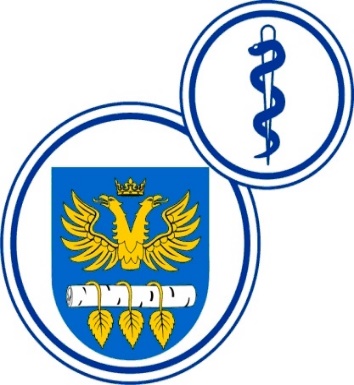 SZPITAL SPECJALISTYCZNYW BRZOZOWIEPODKARPACKI OŚRODEK ONKOLOGICZNYim. Ks. Bronisława MarkiewiczaADRES:  36-200  Brzozów, ul. Ks. J. Bielawskiego 18tel./fax. (13) 43 09 587www.szpital-brzozow.pl         e-mail: zampub@szpital-brzozow.pl_________________________________________________________________ Sz.S.P.O.O. SZPiGM 3810/74/2022                                       Brzozów, dnia: 27.12.2022 r.                                                                                                               INFORMACJA Z CZYNNOŚCI OTWARCIA OFERT	Szpital Specjalistyczny w Brzozowie Podkarpacki Ośrodek Onkologiczny Im. Ks. B. Markiewicza, występując jako zamawiający w postępowaniu  na dostawy produktów leczniczych Sygn.: SZSPOO.SZPiGM. 3810/78/2022, na podstawie art. 222 ust. 5 ustawy Prawo zamówień publicznych, przekazuje następujące informacje:Firmy i adresy wykonawców, którzy złożyli oferty w terminie: Oferty w zakresie części nr 1OFERTA NR 3:		FARMACOL  LOGISTYKA Sp. z o.o.		ul. Szopienicka 77		40-431 Katowice     	Cena oferty: 440.998,09 zł brutto   	Termin ważności produktu: 13 miesięcy     	NIP: 5252409576Oferty w zakresie części nr 2OFERTA NR 1:		ASCLEPIOS S.A.		ul. Hubska 44		50-502 Wrocław     	Cena oferty: 1.015.912,37 zł brutto   	Termin ważności produktu: 13 miesięcy     	NIP: 648-10-08-230Oferty w zakresie części nr 3OFERTA NR 2:		URTICA Sp. z o.o.		ul. Krzemieniecka 120		54-613 Wrocław     	Cena oferty: 3..413.340,00 zł brutto   	Termin ważności produktu: 13 miesięcy     	NIP: 894-25-56-799Oferty w zakresie części nr 4W zakresie części nr 4 nie złożono oferty.Oferty w zakresie części nr 5OFERTA NR 2:		URTICA Sp. z o.o.		ul. Krzemieniecka 120		54-613 Wrocław     	Cena oferty: 2.019.598,27 zł brutto   	Termin ważności produktu: 13 miesięcy     	NIP: 894-25-56-799Oferty w zakresie części nr 6OFERTA NR 2:		URTICA Sp. z o.o.		ul. Krzemieniecka 120		54-613 Wrocław     	Cena oferty: 1.478.402,15 zł brutto   	Termin ważności produktu: 13 miesięcy     	NIP: 894-25-56-799